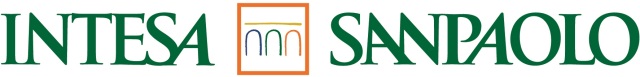 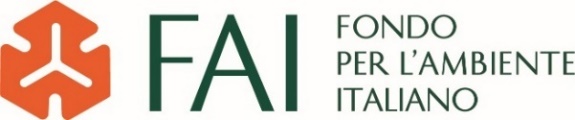 RISULTATI FINALI 11° CENSIMENTO “I LUOGHI DEL CUORE”Primi 100 luoghi della classifica generalePos. Naz.RegioneProvinciaComuneLuogoTotale voti1PUGLIALECCEGALLIPOLICHIESETTA DI SAN PIETRO DEI SAMARI 51.4432MOLISECAMPOBASSOCAMPOBASSOMUSEO DEI MISTERI 32.2713PIEMONTEALESSANDRIAALESSANDRIACHIESA DI SAN GIACOMO DELLA VITTORIA31.0284EMILIA ROMAGNAMODENAPIEVEPELAGOVIA VANDELLI: LA MADRE DI TUTTE LE STRADE MODERNE26.2615PIEMONTEALESSANDRIAALESSANDRIACASA DEL MUTILATO25.3506LIGURIAGENOVACOGORNOBASILICA DEI FIESCHI22.8907PIEMONTEALESSANDRIAALESSANDRIACHIESA DI SANTA MARIA DI CASTELLO22.5748PIEMONTEALESSANDRIACREMOLINOCASTELLO E BORGO MEDIEVALE20.1949LOMBARDIABERGAMOCAPRIATE SAN GERVASIOVILLAGGIO OPERAIO DI CRESPI D'ADDA19.00110LOMBARDIAMONZA E DELLA BRIANZAMONZAVILLA MIRABELLINO DEL PARCO DELLA REGGIA 17.993PIEMONTEVERCELLIVALDUGGIAANTICA FONDERIA DI CAMPANE ACHILLE MAZZOLA 140317.45712CAMPANIANAPOLIMARIGLIANOCASTELLO DUCALE17.09113FRIULI VENEZIA GIULIAGORIZIADOBERDO DEL LAGOIL NOSTRO CARSO-NAŠ KRAS15.59314LOMBARDIABERGAMOBREMBATESANTUARIO E CHIESA RUPESTRE DI SAN VITTORE13.83215SICILIAMESSINASANTO STEFANO DI CAMASTRAIL CIMITERO VECCHIO13.46816SICILIAAGRIGENTOSICULIANASANTUARIO SANTISSIMO CROCIFISSO13.10517PIEMONTECUNEOLAGNASCOCASTELLI TAPPARELLI D'AZEGLIO13.01118UMBRIAPERUGIATREVI"IL SENTIERO DEGLI ULIVI" - LA FASCIA OLIVATA ASSISI SPOLETO12.73819CAMPANIANAPOLINAPOLICHIESA DI SANTA LUCIELLA11.45020CALABRIACOSENZASAN GIOVANNI IN FIOREMUSEO MULINO BELSITO11.13221BASILICATAPOTENZAGENZANO DI LUCANIACHIESA E MONASTERO DELLA SS. ANNUNZIATA10.48122LOMBARDIABERGAMOTORRE DE BUSIPLESSO STORICO DI SAN MICHELE10.22623CAMPANIASALERNOSALERNOMADONNA IMMACOLATA DEL TESORO DI S. MATTEO NEL DUOMO 9.75424EMILIA ROMAGNARAVENNACERVIAANTICA SALINA CAMILLONE9.33325VENETOVENEZIAVENEZIACOMPLESSO CONVENTUALE DI SAN FRANCESCO DELLA VIGNA8.83326SICILIAPALERMOPALERMOCHIESA DEL CARMINE MAGGIORE8.73527SICILIASIRACUSASIRACUSASPIAGGIA DELLA PILLIRINA (AREA MARINA PROTETTA PLEMMIRIO)8.56027LAZIORIETIRIETIFERROVIA DEL CENTRO ITALIA8.56028LOMBARDIAMILANOMILANOCIRCOLO COMBATTENTI E REDUCI8.21729SICILIAAGRIGENTOREALMONTESCALA DEI TURCHI8.10830SARDEGNAORISTANOORISTANOMONASTERO DI SANTA CHIARA8.09431ABRUZZOL'AQUILASAN DEMETRIO NE VESTINIVIA CRUCIS SULLA COLLINA DI SANTA CROCE8.02232PIEMONTETORINOMOMPANTEROROCCIAMELONE: SCRIGNO DI ARTE, NATURA, CULTURA E DEVOZIONE7.86433CAMPANIANAPOLINOLACHIESA DI SANTA MARIA JACOBI7.77734LOMBARDIALECCOLECCOPAESAGGIO RURALE DI CAVAGNA - S. EGIDIO7.77235BASILICATAMATERAPISTICCICHIESA DELL’IMMACOLATA CONCEZIONE7.42036MARCHEASCOLI PICENOSAN BENEDETTO DEL TRONTOVILLA E PARCO CERBONI RAMBELLI7.40037LIGURIAGENOVAGENOVAVILLA PALLAVICINI A RIVAROLO7.33738EMILIA ROMAGNAPARMAMEDESANOCOMPLESSO TERMALE: MESCITA DELLE ACQUE E LE VECCHIE TERME7.33239LOMBARDIAVARESEBUSTO ARSIZIOCASCINA DEI POVERI7.23840SARDEGNASASSARIPORTO TORRESISOLA DELL'ASINARA7.21441LOMBARDIABERGAMOCALVENZANOORATORIO DELLA BEATA VERGINE ASSUNTA6.97842PUGLIABRINDISIMESAGNEEX-CONVENTO DEI CAPPUCCINI - MONASTERO DEL TERZO MILLENNIO6.89443TOSCANAPISTOIASAN MARCELLO PITEGLIOCHIESA DI SAN MINIATO DI CALAMECCA6.84844CAMPANIABENEVENTOMOIANOSORGENTI DEL FIZZO E PONTE CARLO III6.44145MARCHEANCONASENIGALLIAOASI NATURALISTICA DI SAN GAUDENZIO6.37546MARCHEPESARO E URBINOPERGOLACHIESA DI SANTA MARIA DELLE TINTE6.03147PIEMONTEALESSANDRIAROCCA GRIMALDASANTA LIMBANIA5.76048PUGLIATARANTOTARANTOIDROSCALO E PALAZZO BRASINI TARANTO5.69849PUGLIABARICONVERSANOTORRE DI CASTIGLIONE5.32150UMBRIAPERUGIASELLANOPIAGGIA5.30351PIEMONTETORINONOLESANTUARIO SAN VITO5.30052LAZIOLATINATERRACINACHIESA DELLA FONDAZIONE GREGORIO ANTONELLI5.29553TOSCANAFIRENZEREGGELLOCASTELLO E PARCO DI SAMMEZZANO5.16154CAMPANIANAPOLINAPOLISTAZIONE BAYARD: LA STRADA DI FERRO NAPOLI - PORTICI5.02955TOSCANAFIRENZESCARPERIAORATORIO MADONNA DEL VIVAIO4.99756PUGLIALECCETRICASETORRE PALANE4.90857CAMPANIASALERNOCAPACCIOCASTELLO DI CAPACCIO E CAPUTAQUIS MEDIEVALE4.79458LOMBARDIAMILANOGORGONZOLAOSPEDALE SERBELLONI4.71759EMILIA ROMAGNAPARMAPARMACAMERA DELLA BADESSA (DEL CORREGGIO)4.70660EMILIA ROMAGNABOLOGNABOLOGNAVIALE DEI TIGLI E CHIESA DI RIGOSA4.68261PIEMONTETORINOCHIANOCCOCASTELLO CHIANOCCO4.66562PIEMONTETORINOSUSACRIPTA DELLA CATTEDRALE DI SAN GIUSTO4.61563PIEMONTEBIELLAPOLLONEPARCO DELLA BURCINA4.60964SICILIAENNAPIAZZA ARMERINAPRIORATO DI SANT'ANDREA4.60365TRENTINO ALTO ADIGETRENTOPEIOCHIESA DI S. BARTOLOMEO - LOCALITÀ PEGAIA4.52166SARDEGNASASSARITEMPIO PAUSANIABOSCO DI CURADUREDDU4.46067SICILIACALTANISSETTAGELATORRE DI MANFRIA4.44768MARCHEASCOLI PICENOSAN BENEDETTO DEL TRONTOTORRE SUL PORTO SENTINA4.40269SICILIAAGRIGENTOLICATAFONDO LIBRARIO ANTICO 4.31670PIEMONTEALESSANDRIAALESSANDRIASTRADA FRANCA DEL MONFERRATO4.26371EMILIA ROMAGNAPIACENZAVILLANOVA SULL’ARDAVILLA VERDI4.18072LOMBARDIASONDRIOBORMIOCHIESA DEL SASSELLO4.16773PIEMONTEALESSANDRIAVIGUZZOLOPIEVE ROMANICA DI SANTA MARIA4.11974CAMPANIANAPOLIERCOLANOCHIESINA DEL SALVATORE4.10875FRIULI VENEZIA GIULIAUDINEMORUZZOSANTA MARGHERITA DEL GRUAGNO4.07376VENETOVICENZAGAMBELLARABASALTI COLONNARI DEL PARCO SAN MARCO4.04477PUGLIAFOGGIASAN GIOVANNI ROTONDOCHIESA DI SAN GIOVANNI BATTISTA (DETTA LA ROTONDA)4.03378LIGURIAIMPERIAOSPEDALETTIVILLA SULTANA, PRIMO CASINO D'ITALIA4.01579PIEMONTEVERBANO CUSIO OSSOLAORNAVASSOSANTUARIO MADONNA DELLA GUARDIA3.98680UMBRIAPERUGIAMONTEFALCOSANTUARIO S. CHIARA DA MONTEFALCO AGOSTINIANA3.98281PIEMONTEALESSANDRIAALESSANDRIAITIS VOLTA3.94982EMILIA ROMAGNABOLOGNAIMOLALA FONTANA DI PALAZZO TOZZONI3.90583LOMBARDIAVARESELEGGIUNOEREMO DI SANTA CATERINA DEL SASSO BALLARO3.83684MARCHEASCOLI PICENOASCOLI PICENOPONTE DI CECCO3.73885SICILIAPALERMOISNELLOCHIESA DI SAN MICHELE ARCANGELO 3.71086LIGURIASAVONAMALLARESANTUARIO DELL'EREMITA3.66887LIGURIAGENOVANEIRONEROCCATAGLIATA - VALFONTANABUONA3.66288PIEMONTEALESSANDRIAPECETTO DI VALENZACHIESA PREVOSTURALE DEI SANTI MARIA E REMIGIO3.63489LOMBARDIAPAVIAPAVIACRIPTA DI SANT'EUSEBIO3.60490LOMBARDIABERGAMOVILLONGOCAPPELLA DI SAN ROCCO (DI GIROLAMO ROMANINO)3.59191SICILIARAGUSAMONTEROSSO ALMOOSSERVATORIO ASTRONOMICO DI VILLA POGGIO ANGELI3.55692VENETOTREVISOALTIVOLEBARCO DELLA REGINA CATERINA CORNARO3.45493PIEMONTEALESSANDRIAALESSANDRIASTRADA SERRA VALMADONNA3.42894LOMBARDIALECCODERVIOCORENNO PLINIO3.35695EMILIA ROMAGNAFORLI CESENAFORLICHIESA E MONASTERO SANTA MARIA DELLA RIPA3.35496LAZIOVITERBOBAGNOREGIOPAESE DI CIVITA DI BAGNOREGIO3.35297UMBRIAPERUGIAPERUGIABORGO MEDIEVALE E BOSCHI A FARNETTO DI COLLESTRADA3.31098SICILIAPALERMOBAGHERIATRE PISCINE CALA DEL CUORE3.30399VENETOROVIGOGUARDA VENETAIL CORO LIGNEO DELLA CHIESA PARROCCHIALE3.302100PIEMONTEALESSANDRIAVALENZAISTITUTO D'ISTRUZIONE SUPERIORE "BENVENUTO CELLINI"3.290